INSTRUKSI KERJAPENGGUNAAN MESIN PENGGILING TYPE BURR MILLFAKULTAS TEKNOLOGI PERTANIANUNIVERSITAS BRAWIJAYADaftar IsiHalaman depan dan pengesahan 	iDaftar isi 	iiTujuan 	1Ruang lingkup 	1Prinsip	1Dokumen /Peralatan (disesuaikan dengan unit kerja) 	1Prosedur/cara kerja (disesuaikan dengan unit kerja)  	1Bagan alir  	2Tujuan Memastikan pemakaian dan pengoperasian mesin penggiling tipe burr mill sesuai prosedur agar kegiatan praktikum dan penelitian dapat berjalan dengan baik dan lancar.Ruang lingkup Proses kegiatan praktikum dan penelitian yang berhubungan dengan pengoperasian mesin penggiling tipe burr millPrinsipMempelajari penggunaan mesin penggiling tipe burr millMempelajari cara penggilingan (pengecilan ukuran) bahan hasil pertanian/biji – bijian pada kondisi setengah basah/basah menjadi pastaPeralatan Mesin penggiling tipe burr millProsedurPersiapkan bahan, timbang bahan yang akan digilingCek kondisi motor penggerak (pengisisan bensin dan oil)Pasang kantung penampung bahan dibawah bagian mesin penggilingHidupkan mesin, posisi bawah switch on, tarik dan putar tuas penggerak motorMasukkan bahan pada hopper, atur masukkan dengan membuka dan menutup saringan di bawah hopperMatikan mesin, posisi switch off pada motorTimbang hasilnya Bersihkan mesin dan kembalikan ke posisi awalBagan Alir 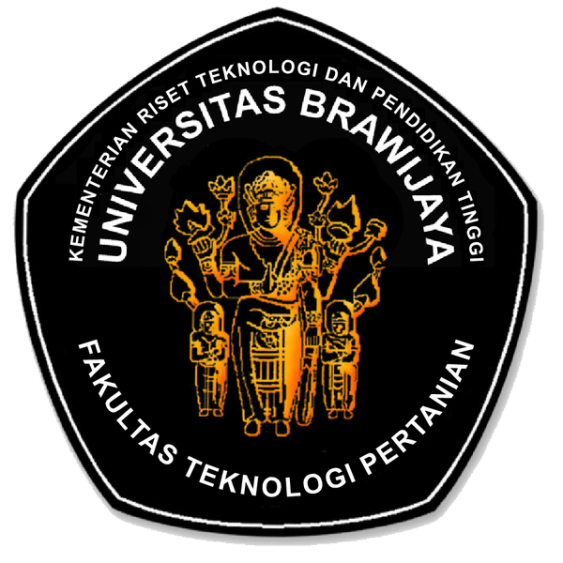 FAKULTAS TEKNOLOGI PERTANIANUNIVERSITAS BRAWIJAYAKode/No: 01000 07302FAKULTAS TEKNOLOGI PERTANIANUNIVERSITAS BRAWIJAYATanggal: 6 April 2017INSTRUKSI KERJA PENGUNAAN MESIN PENGGILING TYPE BURR MILLRevisi: 0INSTRUKSI KERJA PENGUNAAN MESIN PENGGILING TYPE BURR MILLHalaman: 1 dari 10ProsesPenanggungjawabPenanggungjawabPenanggungjawabTanggalProsesNamaJabatanTandatanganTanggal1. PerumusanRizky L.R. Silalahi, STP, M.ScKetua GJM FTP6 April 20172. PemeriksaanAgustin Krisna Wardana, STP, Wakil Dekan I FTP6 April 20173. PersetujuanDr. Ir. Sudarminto S.YDekan FTP6 April 20174. PenetapanDr. Ir. Sudarminto S.YDekan FTP6 April 20175. PengendalianRizky L.R. Silalahi, M.ScKetua GJM FTP6 April 2017